CONTINUITÉ PÉDAGOGIQUEÀ l’école maternelle, les apprentissages passent essentiellement par la manipulation et le jeu. Il nous sera donc difficile de vous fournir des activités toutes faites. Nous avons donc choisi de vous proposer une « journée-type » articulée autour de 6 temps d’activités. Pour chacun de ces temps d’activités, nous vous proposons une liste d’activités afin que vous puissiez les choisir en fonction de votre enfant, de son rythme parfois même en fonction de son humeur et peut-être même en fonction de la vôtre.Conseil : Choisissez 1 seule activité pour chaque temps de la journée. N’épuisez pas la liste d’activités en une journée. Vous pouvez favoriser certains temps de jeu et ne pas les faire tous dans une journée en gardant quand même un temps à bouger, un temps d’activités calmes et le temps de sieste qui font partie des besoins élémentaires du jeune enfant. Observez votre enfant, et si l’activité lui plaît, n’hésitez pas à lui proposer plusieurs jours d’affilé. La répétition permet l’apprentissage.Une journée-type d’école à la maison Temps 1 : Jeux d’apprentissageIl est important de favoriser le langage pendant ce temps de jeux. Mettre un nom sur chaque chose, poser des questions, attendre une réponse de l’enfant, …Temps 2 : Moment à bougerLes enfants ont besoin de bouger. Il va falloir leur offrir un moment d’exercice physique dans le jardin, sur la terrasse voire au sein même de la maison t si vous n’avez pas d’extérieur.Temps 3 : Jeux symboliquesLes jeux symboliques ont une place importante dans une journée d’école classique. Laisser vos enfants jouer librement tout en favorisant le langage. Le rangement est un moment propice pour catégoriser, trier, nommer les objets.Temps 4 : La siesteLe sommeil a de nombreux effets positifs et bienfaisants sur l'enfant. Pendant que l'enfant dort, l’hormone de croissance est sécrétée, les déchets sont éliminés, le système immunitaire activé, ainsi que la cicatrisation et la construction osseuse.Pendant le sommeil de la sieste : le cerveau organise le traitement de l’information et la mémorisation, le système nerveux central mûrit, favorisant les apprentissages et l'équilibre émotionnel.Temps 5 : Moment créatif / sensorielCe temps permet aux enfants de laisser libre court à leur imagination, à leur sensibilité, à leur créativité. C’est aussi un éveil au sens par le toucher, l’odorat, la vue, …Temps 6 : Histoires et comptinesC’est un moment privilégié d’écoute et de partage. Le langage y est là encore au cœur de ce temps d’activité.Propositions d’activités pour les différents temps de la journée-type pour les enfants Temps 1 : Jeux d’apprentissageTemps 2 : Moment à bougerCourse aux couleurs : Toucher un objet de la couleur demandée le plus rapidement possible.En 2 équipes, ramener le plus d’objets de la couleur demandée avant le signal de fin.La passe : Se faire la passe (de tout objet roulant) de manière calme assis par terre.Des activités de gymnastique : https://www.popi.fr/a-faire-soi-meme/eveil-corporel-4-exercices-de-gym-a-faire-enfant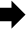 Parcours de motricité maison : Parents, laissez place à votre imagination et installez des chaises, des bancs, des tables, afin que votre enfant puisse ramper, grimper, marcher en équilibre, sauter, rouler, passer à travers de quelque chose. Point important : le parcours commence à un endroit précis et se termine à un endroit précis. On ne peut pas s’insérer dans le parcours à n’importe quel endroit.	 https://naitreetgrandir.com/fr/etape/5-8-ans/fiches-activites/jeux/un-parcours-pour-se-defouler/Jeux en extérieur : ballon, vélo, trottinette, rondes, jeux collectifs, jeux d’opposition … Librement ou avec consigne. Internet regorge d’idées de jeux. Il nous serait impossible de tous vous les lister parce qu’il y en a vraiment beaucoup, et que nous ne savons pas non plus quels jeux correspondent le mieux à votre cadre de confinement.  Bricolage si possible https://naitreetgrandir.com/fr/etape/1_3_ans/fiches-activites/bricolage/Temps 3 : Jeux symboliquesDinetteGaragePoupéeConstructionFigurineshttps://naitreetgrandir.com/fr/etape/3-5-ans/apprentissage-jeux/fiche.aspx?doc=jouer-faire-semblant-jeu-symboliqueVous pouvez jouer avec votre enfant si cela vous est possible. L’important est de lui parler et de le faire parler.Le moment du rangement est propice au langage et au classement comme expliqué plus haut.Temps 5 : Moment créatif / sensorielTemps 6 : Histoires et comptinesPour ce temps d’activité, choisissez entre histoire + comptine ou histoire + écoute(Favorisez toujours le langage et les échanges)Si vous manquez de livres à la maison vous pouvez vous inscrire à : http://ebookids.com/fr/livres-enfants/fr-Francais/livres-audio/	Des films d’animation adaptés aux petits à regarder puis à commenter avec maman ou papa :	 https://films-pour-enfants.com/index.htmlMobiliser le langage dans toutes ses dimensionsL’écritLecture autonome de livre : 	Je choisis et je le lis seul. 	Je joue à la maîtresse et je lis un livre à un public.Mobiliser le langage dans toutes ses dimensionsLa motricité finePince : Installer des pinces à linge autour d’une assiette ou d’un bolAccrocher les vêtements avec des pinces à lingeEnfilage : Enfiler des objets sur un fil (perles, morceaux de paille, pates, bouchons de bouteille troués, …)Insertion : Insérer des pailles ou fils dans un support troué (rouleau de papier toilette par exemple) 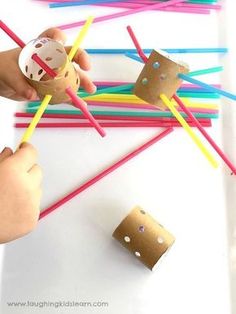 Construction : Construire des choses avec des jeux de construction s’il y en a à la maison ou avec des boites, des briques, des bouteilles, …Visser/dévisser : visser/dévisser différentes bouteilles, différents flacons en mélangeant les bouchons afin que l’enfant retrouve les bonnes correspondances seul.Ouvrir/fermer : Sur le même principe, ouvrir/fermer des boites, des pochettes, des cadenas, des sacs à fermeture, à boutons, ….Déchirer, froisser : librement des prospectusMobiliser le langage dans toutes ses dimensionsL’oralChasse aux objets : Retrouver l’objet demandé dans la maison. Scène de vie : Décrire une image ou une photo en donnant le plus de détails possibles.Lecture d’histoire : répondre à des questions de compréhensionLoto sonore : Reconnaitre les sons de la vie quotidienne / des animaux.  https://dessinemoiunehistoire.net/loto-sonore/Verbalisation* de tout ce que vous faites avec votre enfant. Incitez-le à parler, n’anticipez pas ses besoins, exigez des réponses, faites répéter les mots, les phrases.* verbalisation : mettre en mots des pensées, des actions,… / parlerConstruire les premiers outils pour structurer sa penséeNumérationLa table : Mettre le couvert pour tout le monde  Chasse aux quantités : Ramener le nombre d’objets demandé (entre 1 et 3 objets)Dénombrement : Dénombrer le nombre d’objets présents sur la table (entre 1 et 3 objets)Habillage : Prévoir seul tous les vêtements nécessaires à son habillage. Défi : je me chausse seul,Recette de cuisine : compter les ingrédients, peser, dire ce que l’on va faire d’abord, ensuite…Construire les premiers outils pour structurer sa penséeFormes et grandeursChasse aux couleurs : Ramener un objet de la couleur demandéChasse aux formes : Retrouver les objets de la forme demandée (rond, carré, triangle, étoile, cœur, …)Classement (1) : Classer les jouets de la chambre par couleur.Classement (2) : Classer les jouets de la chambre par type : les animaux ensemble, les robots ensemble, les voitures, … Puzzle : Reconstituer des puzzles. Vous pouvez en imprimer s’il n’y en a pas à la maison ou tenter les puzzles en ligne.  https://tidou.fr/2-4-ans/puzzlesExplorer le mondeLe vivantObservation de la naturePlantation : Réaliser des plantations, observer la germination d’une graine dans un récipient transparent de préférence.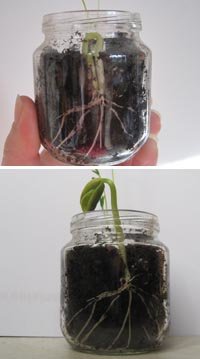 https://naitreetgrandir.com/fr/etape/1_3_ans/jeux/fiche.aspx?doc=jardiner-avec-enfantLes outilsDécoupage (1) : Découper librement des prospectus. Soyez attentif à la sécurité : utiliser des ciseaux à bouts ronds et toujours en votre présence !!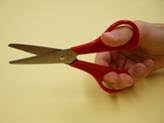 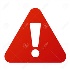 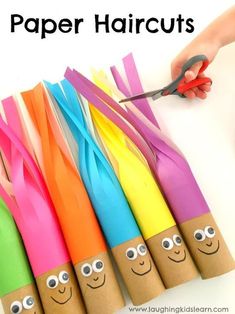 Soyez attentifs aussi à la tenue des ciseaux et allez voir :L’astuce de l’autobus   https://youtu.be/sMEa7tuw1m4 Moment créatifDessin libre : Le dessin peut se faire sur feuille, par terre en extérieur, sur du carton avec toutes sortes d’outils (crayons, feutres, craies, peinture, pinceaux, doigts, mains)Landart : Créer une œuvre d’art avec des choses trouvées dans le jardin. Exemple : un bonhomme avec des feuilles mortes, des cailloux,…Bricolage : Utiliser les objets que vous avez chez vous pour imaginer toutes sortes de bricolage. www.momes.net  ou www.teteamodeler.comCollage : Réaliser des productions de collage.  Par exemple, proposez à votre enfant de remplir un dessin en y collant du coton, des morceaux de papier, de tissus,…Soyez attentif à la tenue du scripteur : crayon, feutre, pinceau.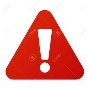 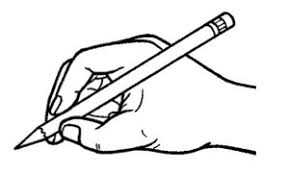 Moment sensorielTransvasement : transvaser de la matière d’un récipient à un autre en variant les outils (pince, doigt, cuillère, fourchette, …)Recette de cuisine : Faites des gâteaux, des cookies, des crêpes en impliquant le plus possible les enfants dans les étapes de réalisation.Recette pâte à sel ou de pâte à modeler maisonhttps://www.teteamodeler.com/recette-de-la-pate-a-sel https://www.teteamodeler.com/boiteaoutils/creativite/fiche231.asp HistoiresLire la même histoire sur la semaine et s’assurer que les enfants l’aient compris en leur posant quelques questions en fonction de l’intrigue. Par exemple : Qui est le personnage le plus important de l’histoire ?Comment s’appelle-t-il le petit garçon de l’histoire ? Et ses amis ?Que fait-il ? Pourquoi le fait-il ? Comptines (à retrouver sur internet)Vous inspirez du cahier de comptine pour les parents qui l’ont ramené à la maison. https://www.hugolescargot.com/comptines-enfants/https://www.hugolescargot.com/comptines-enfants/top-des-comptines/ÉcouteÉcoute de musique : 1 chanson de son choix + questions : As-tu aimé cette chanson ? Pourquoi ? Varier les types de musique afin de provoquer des réactions, des sentiments lors des écoutes.